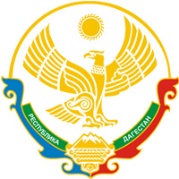     МКОУ «Новопоселковая сош» Сулейман-Стальский район                                       С.Касумкент  РД  Годовой календарный учебный график школы 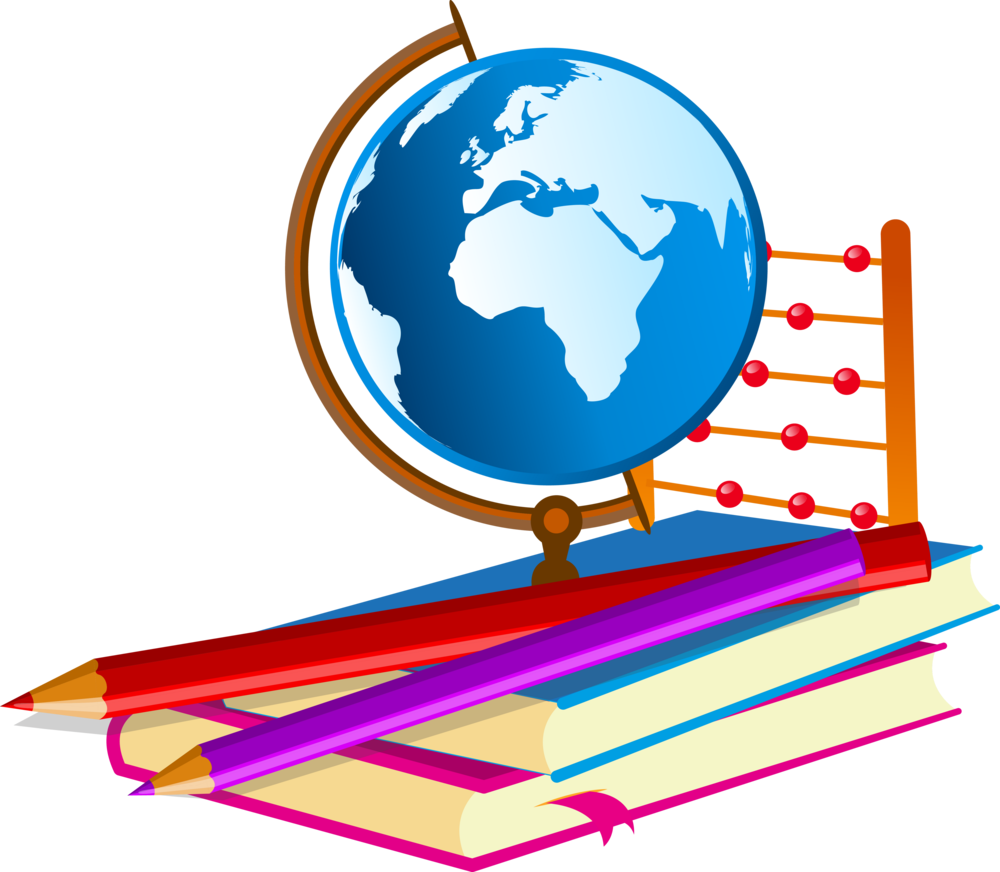                        2019- 2020 учебный год                       Пояснительная запискаГодовой календарный учебный  график  Муниципального казенного общеобразовательного  учреждения «Новопоселковая сош» на 2018/2019учебный год является одним из основных документов, регламентирующих организацию образовательного процесса.       .Нормативную базу Календарного учебного графика Школы составляютФедеральный  закон от  29  декабря 2012  года  No  273-ФЗ "Об  образовании  в Российской Федерации" ;Приказ Минобрнауки России от 30 августа 2013 г. No 1015 «Об утверждении Порядка организации и осуществления образовательной деятельности по основным общеобразовательным  программам –образовательным  программам  начального общего, основного общего и среднего общего образования».Приказ  Минобрнауки  РФ  от  19  декабря  2015  года  No  1598  «Об  утверждении федерального  государственного  образовательного  стандарта  начального  общего образования обучающихся с ограниченными возможностями здоровья»Санитарно-эпидемиологические требования к условиям организации обучения в общеобразовательных  учреждениях  СаНПиН  2.4.2.2821-10;  Постановление Главного государственного санитарного врача Российской Федерации от 10 июля 2015  г.  No  26  «Об  утверждении  СанПиН  2.4.2.3286-15  «Санитарно-эпидемиологические требования к условиям и организации  обучения и воспитания в  организациях,  осуществляющих  образовательную  деятельность  по адаптированным  общеобразовательным  программам  для  обучающихся  с ограниченными возможностями здоровья» (далее –СанПиН)Распоряжение  УО  образования  МР «Сулейман – Стальский район »  "Об  организации образовательного  процесса  по  основным  общеобразовательным  программам  в 2019/2020 учебном году" Устав МКОУ «Новопоселковая сош »Календарный  учебный  график МКОУ «Новопоселковая сош » обсуждается и принимается Педагогическим советом и утверждается приказом Директора образовательной организации Изменения в годовой календарный учебный график вносятся приказом директора образовательной организации по согласованию с Педагогическим советом ОО, .Годовой  календарный  учебный  график Школы учитывает  в  полном  объеме возрастные психофизические особенности учащихся и отвечает требованиям охраны их здоровья и жизни                                           Общий режим работы.В структуре календарного учебного графика определены сроки учебного  и  каникулярного времени.Для профилактики переутомления учащихся в календарном учебном графике предусмотрено равномерное распределение периодов учебного времени и каникулУчебный год в 1-9 классах делится на 4 четверти, в  10-11 классах– на два полугодия.Образовательная организация работает в режиме пятидневной учебной недели в 1-х классах и в режиме шестидневной учебной недели в 5-11 классах.Образовательная деятельность в образовательной организации осуществляется в две смены 5- 7 классы занимаются в II- смену, 8- 11 классы занимаются в I - сменуУчебные занятия начинаются  в 8.00 часов  и 13. 00                                                        8 00 часов и 12. 30Продолжительность урока – 45 ( I – IV четверти) минут 40 минут ( II – III четверти ), за исключением 1 класса, в котором реализуется «ступенчатый» режим обучения:  в первом полугодии в сентябре, октябре – по 4 урока по 35 минут каждый; в ноябре, декабре – по 4 урока по 35 минут каждый; с января по май – по 4 урока продолжительностью 40 минут.  Продолжительность перемен устанавливается с учетом времени, необходимого для активного отдыха, не менее 5 минут. В школе не предусмотрены большие перемены .       Максимальное количество уроков в течение дня:–для учащихся 1классов – не более 4 уроков и 1 день в неделю – не более 5 уроков, за счет урока физической культуры;–для учащихся 2-4 классов – не более 4 уроков и 3дня в неделю – не более 5 уроков, за счет урока физической культуры;–для учащихся 5-9  классов – не более 6 уроков;–для учащихся 10 -11 классов – не более 7 уроков.Объем домашних заданий (по всем предметам) : во II - III классах - 1,5 ч., в IV-V классах - 2 ч., в VI-VIII классах - 2,5 ч., в IX-XI классах - до 3,5 ч. Началом учебного года в 2019-2020 учебном году считается 2 сентября 2019 года.     Окончанием 2019 -2020 учебного года считается:- для 1-4 классов - 23 мая 2019 года;- для 5-6 классов - 31 мая 2019 года;- для 7,8, 10 классов - 31 мая 2019 года;- для 9,11 классов – 25 мая 2019 года.Продолжительность учебного года составляет:- в 1 классах  - 33 учебные недели (165 учебных дней);      - в 2-4 классах - 34 учебные недели (170 учебных дней);       - в 5-6 классах  - 35 учебных недель (175 учебных дней);       - в 7- 8,10  классах - 35 учебных недель (210 календарных дней);     - в 9,11 классах – 34 учебные недели (204 календарных дня) без учета государственной итоговой аттестации.в течение учебного года устанавливается следующая продолжительность каникул:- для учащихся 1 классов  - 41 календарный день (в середине февраля устанавливаются дополнительные каникулы)-  для учащихся  2-6 классов -  32 календарных дня;- для учащихся 7-11 классов – 31 календарный день. Промежуточная аттестация проводится один раз  год по окончании учебного года в форме выставления годовых отметок по всем  учебным предметам учебного плана.           Сроки проведения промежуточной аттестации:- для 1-4 классов - 23 мая 2019 года;- для 5-6 классов - 30 мая 2019 года;- для 7,8, 10 классов - 31 мая 2019 года;- для 9 классов  05 декабря 2019 - 25 мая 2020 года;            -для 11 классов – 05 декабря 2019 года, 25 мая 2020 года.
           Государственная итоговая  аттестация  ежегодно проводится в сроки, установленные нормативными документами Минобрнауки  РФ. Регламент образовательного процесса на учебный год:Учебный год делится на первой и второй ступени:  на четверти, на третьей ступени: в 10-ых-11-ых классах на полугодия:                    Режим учебных занятий для учащихся 1-го класса                      Для  учащихся 5-11-х классов             Регламент питания учащихся.        1,2 –е классы- 11-15—11-40         3,4 –е классы- 13-50-  14-10Предусматривается осуществление постоянного контроля за организацией антитеррористической и противопожарной защищенности школы; проводиться разъяснительная работа среди учащихся и их родителей, сотрудников школы, направленная на усиление бдительности, организованности, готовности к действиям в чрезвычайных ситуациях. Для обеспечения безопасности учащихся ведется постоянный контроль за организованными перевозками учащихся, за безопасным проведением культурно-массовых мероприятий в школе.С целью отработки алгоритма действий учащихся и сотрудников во время чрезвычайных ситуаций в школе проводятся эвакуационные тренировки по различным сценариям (например, пожар, обнаружение бесхозного предмета).Ведется постоянная работа по профилактике детского дорожно-транспортного травматизма, пропаганде техники безопасности  в различных чрезвычайных ситуациях.Образовательная программа школы предусматривает постоянный контроль за показателями здоровья учащихся посредством проведения регулярных  медицинских осмотров, диспансеризации, пропаганды здорового образа жизни, воспитание ответственности учащихся за свое здоровье. Учебные четвертиКлассы Начало и окончание четверти Количество учебных недель (количество дней)I четверть1 кл.01.09.2018 – 31.10. 2018 г.9 недель  (45 дней)I четверть2-4 кл. 01.09.2018 – 31.10. 2018 г.9 недель  (45 дней)I четверть5-8, 10 кл.01.09.2018– 31.10. 2018 г.9 недель  (45 дней)I четверть9 кл., 11 кл.01.09.2018– 31.10. 2018 г.9 недель  (45 дней)II четверть1 кл.07.11.2018– 30.12. 2018 г.7 недель (35 дней)II четверть2-4 кл.07.11.2018– 30.12. 2018 г..7 недель (35 дней)II четверть5-8, 10 кл.07.11.2018 – 30.12. 2018 г.7 недель (35 дней)II четверть9 кл., 11 кл.07.11.2018– 30.12. 2018 г.7 недель (35 дней)III четверть1 кл.09.01.2019 – 21.03.2019 г. 9 недель ( 48 дней)III четверть1 кл.09.01.2019 – 16.02.201924.02.2019 – 21.03.20199 недель ( 48 дней)III четверть2-4 кл.09.01.2019 – 21.03.2019 г.10 недель  (52 дня)III четверть5-8, 10 кл.09.01.2019  – 21.03.2019 г.10 недель (52 дня)III четверть9 кл., 11 кл.09.01.2019  – 21.03.2019 г.10 недель (52 дня)IV четверть1 кл.01.04.2019 – 24.05. 2019 г.7 недель  (37 дней)IV четверть2-4 кл.01.04.2019 – 30.05. 2019 г.8 недель  (41 дня)IV четверть5-8, 10 кл.01.04.2019 – 30.05. 2019 г.8 недель  (41 дня)IV четверть9 кл., 11 кл.01.04.2019 – 24.05. 2019 г.7 недель  (37дней)Итого за учебный год1 кл.33 недели (168 дней)Итого за учебный год2-4 кл.34 недели (173 дня)Итого за учебный год5-8, 10 кл.34 недели   (173 дня)Итого за учебный год9 кл., 11 кл.едели (168 дней)НачалоРежимное мероприятиеОкончание8-00Зарядка8-558-551 урок9-309-301-ая перемена9-409-402 урок10-1510-152-ая перемена (организация питания)10-3010-303 урок11-0511-053-я перемена11-1511-154 урок11-50НачалоРежимное мероприятиеОкончание8-001 урок8-458-451-ая перемена8-508-502 урок9-359-352-ая перемена 9-409-403 урок10-2510-253-ья перемена 10-3510-354 урок11-2011-204-ая перемена 11-2511-255 урок12-1012-105-ая перемена 12-1512-156 урок (1 урок) 3-4 классы13-0013-006-ая перемена13-0513-05                         14-10                         15-0015-507 урок (2 урок)3 урок4 урок5 урок13-50                        14-5515-4516-35